ÇİZELGE LİSTESİÇizelge 1. YTÜ EEF 2023-2024 Bahar YY KOOP Öğrenci Sayıları	9ŞEKİL LİSTESİ Şekil 1. YTÜ Davutpaşa Kampüsü	8ÖNSÖZ Önsöz, Times New Roman yazı formatında, 12 punto, bir satır aralığı verilerek yazılmalıdır. Yazılan metnin sayfadaki sağ-sol kenar boşlukları arasında dengeli dağıtılması için, iki yana yasla formatı kullanılmalıdır.GİRİŞ	Giriş bölümünde, KOOP yapılan işletme ve çalışma alanları ile ilgili sadece birkaç cümle bilgi verilecek ve bu rapor döneminde yapılan tüm çalışmalardan kısaca bahsedilecektir. Görev alınan projeler ve bu projelere sunulan katkılar daha sonraki bölümlerde ayrıntılı olarak anlatılacağından, bu kısımda geniş yer verilmesine gerek yoktur. BU RAPOR DÖNEMİNDE YAPILAN ÇALIŞMALARBu bölümde, ara rapor döneminden sonra işletmede yapılan teknik çalışmalar detaylı bir şekilde anlatılmalıdır. Bu kısımda anlatılan teknik çalışmalar, görev alınan sorumluluklara göre alt başlıklara ayrılarak verilmelidir. Üzerinde çalıştığınız proje(ler), hem genel olarak açıklanmalı hem de o projenin bir parçası olarak sizin yaptığınız iş, bu işi yapmak için kullandığınız teknolojiler ve/veya teknikler, varsa düzenli görevleriniz ve elde edilen sonuçlar detaylı olarak açıklanmalıdır (Çalışılan projeler tamamlanmış veya devam eden projeler olabilir.)İşletmede mesleki eğitim kapsamında, bu rapor döneminde yapılan çalışmaların detayları verilirken, aşağıda örnek olarak verilen soruların cevaplarını da içermesine dikkat edilmelidir. KOOP sürecinde yaptığınız çalışmalarınıza matematik, bilim ve mühendislik bilgilerinizi uyguladınız mı? (örneğin bir sistem tasarımı/planlaması yaptınız mı? Ya da mühendislik problemlerini (hatalarını) belirlemek ve çözmek için algoritma kullandınız mı? vb.)Herhangi bir test/deney sürecine dahil olup, ölçüm yaptınız mı? Verilerin nasıl analiz edilip yorumlanacağını anlamak veya proje gereksinimlerini karşılamak için herhangi bir yazılım geliştirdiniz mi? veya kendiniz uygun bir program seçip, kullandınız mı?Mühendislik uygulamaları için gerekli teknolojileri, becerileri ve modern mühendislik araçlarını kullandınız mı?Karşılaştığınız sorunları/zorlukları aşmak için ne yaptınız? İşletmede aldığınız sorumluluklar ile kuruluşun üretkenliğine katkıda bulundunuz mu? KOOP PROGRAMININ KAZANIMLARIKOOP programı sürecinde elde edilen kazanımlar aşağıda verilen 3 başlık altında ele alınacaktır. Size yardımcı olması için her alt başlık için ayrı ayrı hatırlatıcı sorular sorulmuştur. Anlatımlarınızı bu soruların cevaplarını içerecek şekilde yapabilirsiniz.:3.1. Akademik Kazanımlarİşletmede geçirdiğiniz çalışma deneyiminizi düşündüğünüzde, hangi akademik kazanımların sizin için daha önemli olduğunu keşfettiniz? KOOP çalışma süreci, akademik hedeflerinizin netleşmesine katkı sağladı mı? Üniversitede aldığınız hangi dersleri veya öğrendiğiniz hangi konuları KOOP deneyiminizde pratik olarak kullandınız? Bu tecrübe öğrenci olarak size ne kazandırdı? KOOP deneyiminizle edindiğiniz ancak üniversite eğitiminizde tecrübe etmediğiniz öğretileri açıklar mısınız?Üniversite müfredatında hangi ders/derslerin olması sizi çalışma hayatına daha iyi hazırlayabilirdi?3.2. Mesleki Kazanımlar ve Kariyer Planlarınıza EtkisiKOOP deneyiminiz, bir mühendis adayı olarak kariyer planlarınızı nasıl etkiledi? Bu süreç mezuniyet sonrası çalışma hayatınız ile ilgili hedeflerinizi belirlemenize yardımcı oldu mu? KOOP deneyimi süresince hangi mesleki becerilerin en önemli olduğunu keşfettiniz?KOOP deneyiminiz boyunca iş hayatının; iletişim dili, kuralları, sorunları, etiği, yönetim ve organizasyon politikaları hakkında neler gözlemlediniz ve öğrendiniz? Bu deneyiminiz, profesyonel iş yaşamına ilişkin görüşlerinizi nasıl etkiledi? Daha önceden bildiğiniz ve işletmedeki çalışmalarınızda kullandığınız bilgisayar programı(ları) var mı? Bu dönemde yeni öğrendiğiniz program(lar) oldu mu?KOOP programı süresince aldığınız kurs veya eğitim oldu mu?3.3. Kişisel KazanımlarKOOP süreci kişisel gelişiminizi nasıl etkiledi? İşletmede geçirdiğiniz çalışma süresi boyunca daha çok hangi yeteneklerinizi/bilgilerinizi kullanma imkanı buldunuz?KOOP deneyimi güçlü yönlerinizin gelişmesine ve zayıf yönlerinizin iyileştirilmesine katkı sundu mu? KOOP deneyimi, yazılı ve sözlü iletişim yeteneğinizin gelişmesine yardımcı oldu mu?KOOP sürecinde, belli bir amaç/proje için, farklı disiplinler ile grup çalışması yapma, bir konuyu farklı açılardan ele alma, sonuçları birlikte analiz etme, raporlama, sunma gibi deneyiminiz oldu mu? Bu deneyim size neler kazandırdı?KOOP deneyimi, zaman yönetimi konusunda size katkı sağladı mı?4. İÇİNDEKİLER TABLOSU, ŞEKİL VE ÇİZELGE LİSTELERİNİN OLUŞTURULMASI(Bu kısım ara rapor formatında açıklanmıştı. Burada hatırlatma için tekrar verilmiştir.)Raporda yer alan 1.Başlık, 2. Başlık, 3.Başlık vb. kullanımlarda, Giriş > Stiller’de o başlık stilini seçerek, başlıklarınızı oluşturabilirsiniz. Daha sonra İçindekiler Tablosu otomatik oluşturulacak ve bu başlıklar orada sayfa numarası ile yer alacaktır. Belgenizde içindekiler tablosunu etkileyen değişiklikler yapıyorsanız, İçindekiler Tablosu’na sağ tıklayıp Alanı Güncelleştir öğesini seçerek içindekiler tablosunu güncelleyebilirsiniz. Raporda kullanılacak şekiller için, Şekil Listesi otomatik oluşturulacaktır. Bunun için raporda kullanılacak her resim için Word belgesinde Başvurular sekmesinden Resim Yazısı Ekle seçilmelidir. Kullanılan tüm resimler için bu atama yapıldıktan sonra, Şekil Listesi’ne gidilip, sağ tıklanılıp, alan güncelleştirme yapıldığında, Şekil Listesi otomatik olarak güncellenecektir. Raporda kullanılan ve başka kaynaktan alınan her bilgi için mutlaka referans verilmelidir. Rapor içerisinde bu referanslar, alıntı yapılan bilginin hemen arkasında, köşeli parantez içerisinde, rakamla verilmelidir (örn: [1]). Referans numaraları 1’den başlanarak sırayla verilmeli, ancak raporun başında örneğin [1] numara ile verilen bir referans, daha sonra 5.sayfada tekrar verilmek istendiğinde, yine [1] numarası ile belirtilmelidir. Yani bir referansa birden fazla referans numarası verilmemelidir. Tüm verilen referansların detayları daha sonra raporun sonunda KAYNAKLAR bölümünde, IEEE formatında verilmelidir.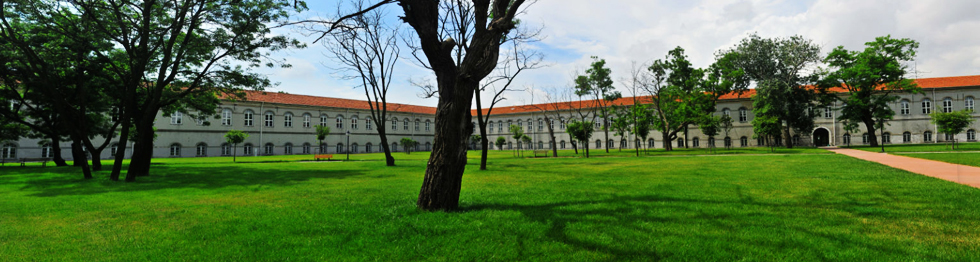 Şekil 1. YTÜ Davutpaşa KampüsüRaporda kullanılacak çizelgeler/tablolar için, Çizelge Listesi otomatik oluşturulacaktır. Bunun için raporda kullanılacak her çizelge için; Word belgesinde Giriş sekmesinde, Stiller bölümünde Çizelge seçilmelidir. Kullanılan tüm çizelgeler için bu atama yapıldıktan sonra, Çizelge Listesi’ne gidilip, sağ tıklanılıp, alan güncelleştirme yapıldığında, Çizelge Listesi otomatik olarak güncellenecektir.Çizelge 1. YTÜ EEF 2023-2024 Bahar YY KOOP Öğrenci Sayıları5. SONUÇLARBu bölümde, üniversite öğrencisi olarak bir işletmede geçirdiğiniz 14 haftalık çalışma deneyiminizi genel olarak değerlendirip, KOOP programı ile ilgili öneri ve görüşlerinizi belirtiniz. MİNİ ANKET: KOOP deneyiminizi değerlendirmenizi istersek, 1 ile 10 arasında hangi puanı verirsiniz?……………………6. KAYNAKLARReferanslar IEEE formatında verilmeli ve raporda yer verilen referans sırasına uygun olarak listelenmelidir.E. Çelenk and N. T. Tokan, "All-Textile On-Body Antenna for Military Applications," in IEEE Antennas and Wireless Propagation Letters, vol. 21, no. 5, pp. 1065-1069, May 2022, doi: 10.1109/LAWP.2022.3159301. LİSANS PROGRAMIÖĞRENCİ SAYSIBilgisayar Mühendisliği1Biyomedikal Mühendisliği4Elektronik ve Haberleşme Mühendisliği8Elektrik Mühendisliği18Kontrol ve Otomasyon Mühendisliği14